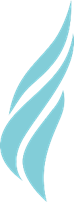 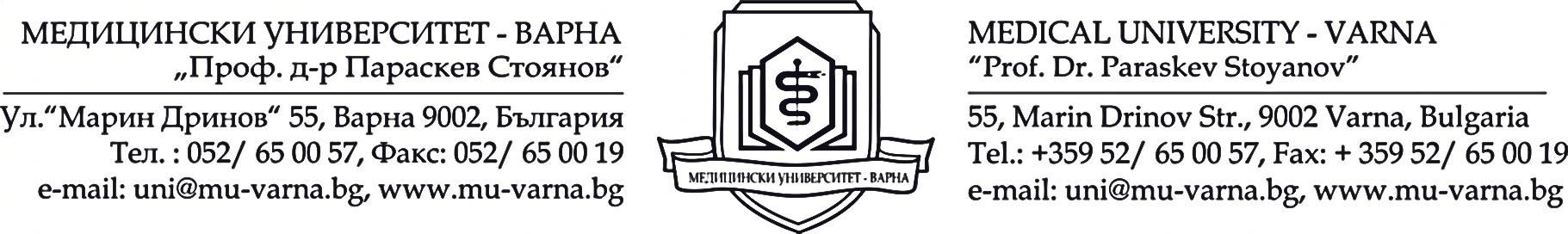 МЕДИЦИНСКИ УНИВЕРСИТЕТ„ПРОФ. Д-Р ПАРАСКЕВ СТОЯНОВ” – ВАРНАДОКТОРАНТСКО УЧИЛИЩЕ Вх. № .................................До  РЕКТОРА НА МУ – ВарнаПРОФ. Д-Р КРАСИМИР ИВАНОВ, Д.М.Н.КОПИЕДо  ДЕКАНА НА ФАКУЛТЕТ „.....................“З А Я В Л Е Н И Е за ПРОМЯНА НА ДОКТОРСКА ПРОГРАМАoт  …………………………………………………………………., докторант в …………... форма на обучение, тел..........., e-mail: ............... 
по специалност на докторската програма „……………………“ 
към Катедра „ …………………………………. “Факултет „ ……………“ на МУ – Варна	УВАЖАЕМИ Г-Н РЕКТОР,	УВАЖАЕМИ Г-Н ДЕКАН,	Моля, да ми бъде разрешено да прекратя обучението си по докторската програма „.......................“ по мое желание, съгласно чл. 52, ал. 2 от ПРАС на МУ-Варна и премина в обучение в докторска програма по специалност „.................................“.	Молбата ми е съгласувана с Ръководител катедра „......................“ - ........................... (трите имена) – и научният/те ми ръководител/и – .......................... (трите имена).						С уважение:									/…………………/Научен/ни ръководител/и:									/………………../Дата: …………						Ръководител Катедра:									/………………../